รายงานประจำเดือน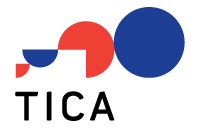 กันยายน ๒๕๖๓โครงการพัฒนาการเกษตรอย่างยั่งยืนในเลโซโท ระยะที่ 2ณ ราชอาณาจักรเลโซโท 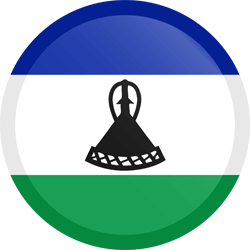 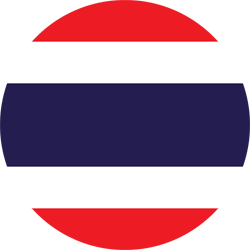 Thailand – Lesotho Technical Cooperation Program on Sustainable Agricultural Development(Koete Project - Phase II)จัดทำโดย นางสาวจิราภรณ์ วันนะอาสาสมัครเพื่อนไทย ประจำปี ๒๕๖๒เสนอ กรมความร่วมมือระหว่างประเทศ กระทรวงการต่างประเทศ๒.๒ จัดทำแผนงานและรายละเอียดสำหรับเตรียมการถ่ายทอดความรู้/เผยแพร่ปรัชญาของเศรษฐกิจพอเพียง เพื่อใช้เผยแพร่ในพื้นที่เขตศูนย์เรียนรู้ Koete และเขต Matsieng ราอาณาจักรเลโซโทการทำฮอร์โมนนมสด (Milk hormone)พื้นที่ทางการเกษตรส่วนใหญ่ในราชอาณาจักรเลโซโทเป็นพื้นที่โล่งกว้างตามภูเขาสูง ทำให้เกษตรกรส่วนใหญ่ทำปศุสัตว์ ซึ่งมีการเพาะเลี้ยงวัวนม วัวเนื้อ แพะ และแกะ อีกทั้งยังมีการแปรรูปผลิตภัณฑ์นม ซึ่งจะเห็นได้ว่าชาวบาโซโทมีองค์ความรู้เกี่ยวกับการใช้ประโยชน์จากนมสดเป็นอย่างดี 	ด้วยเหตุผลที่กล่าวมาข้างต้น ข้าพเจ้าจึงได้จัดทำวิดีโอคลิปเรื่อง “Milk hormone” เพื่อเพิ่มองค์ความรู้ในการจัดการผลิตภัณฑ์ให้เกิดประโยชน์สูงสุด  ดังตัวอย่างด้านล่างนี้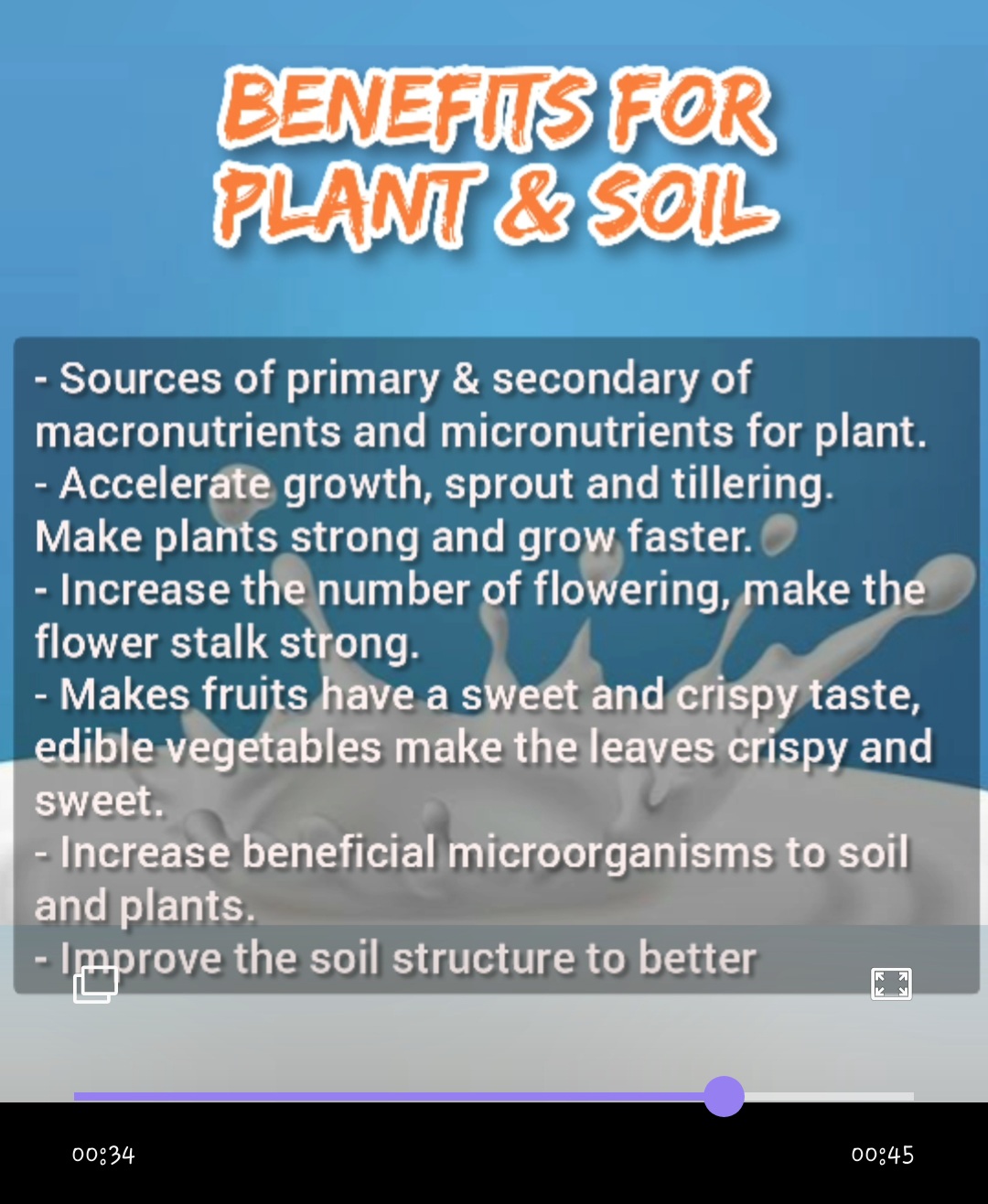 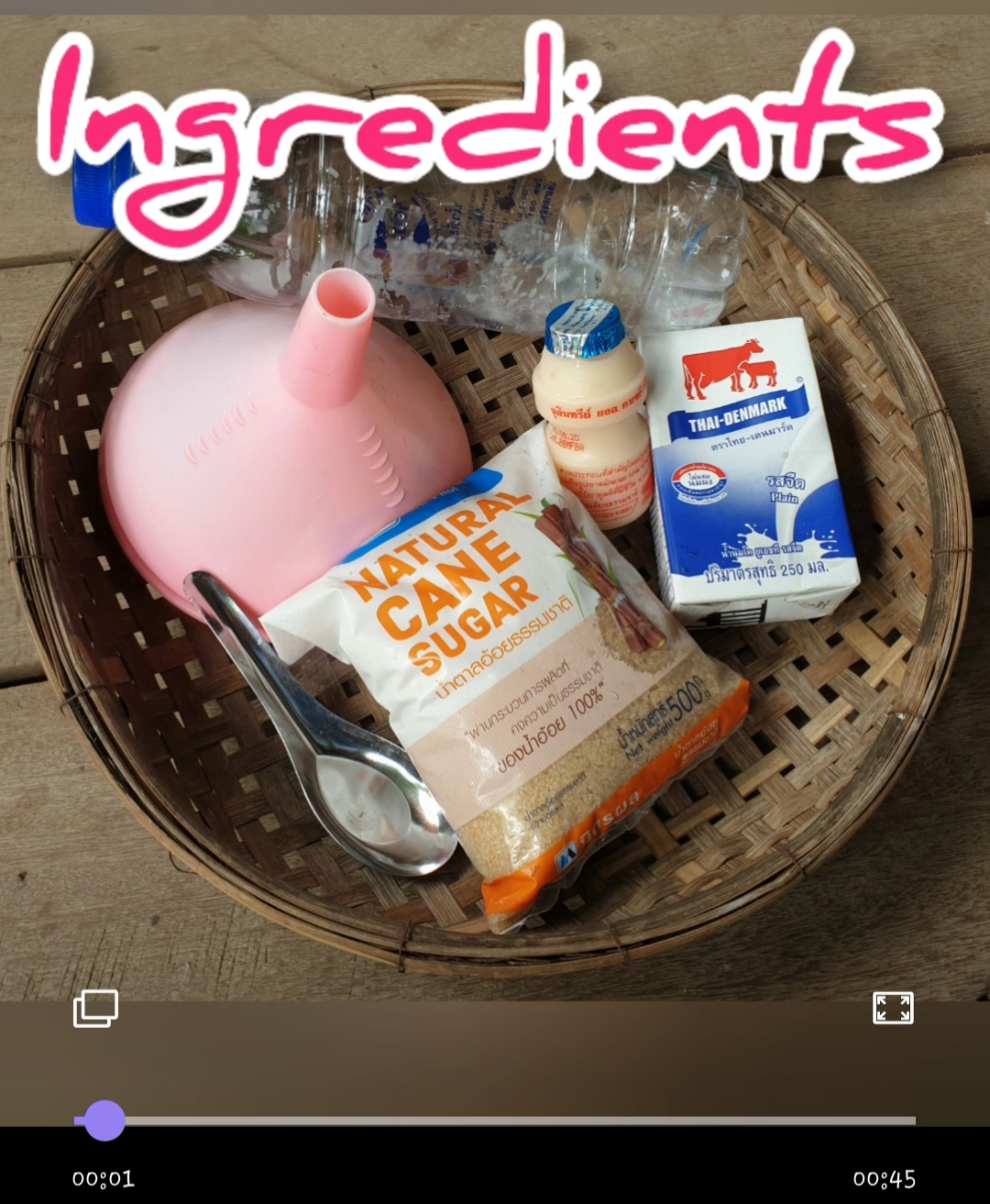 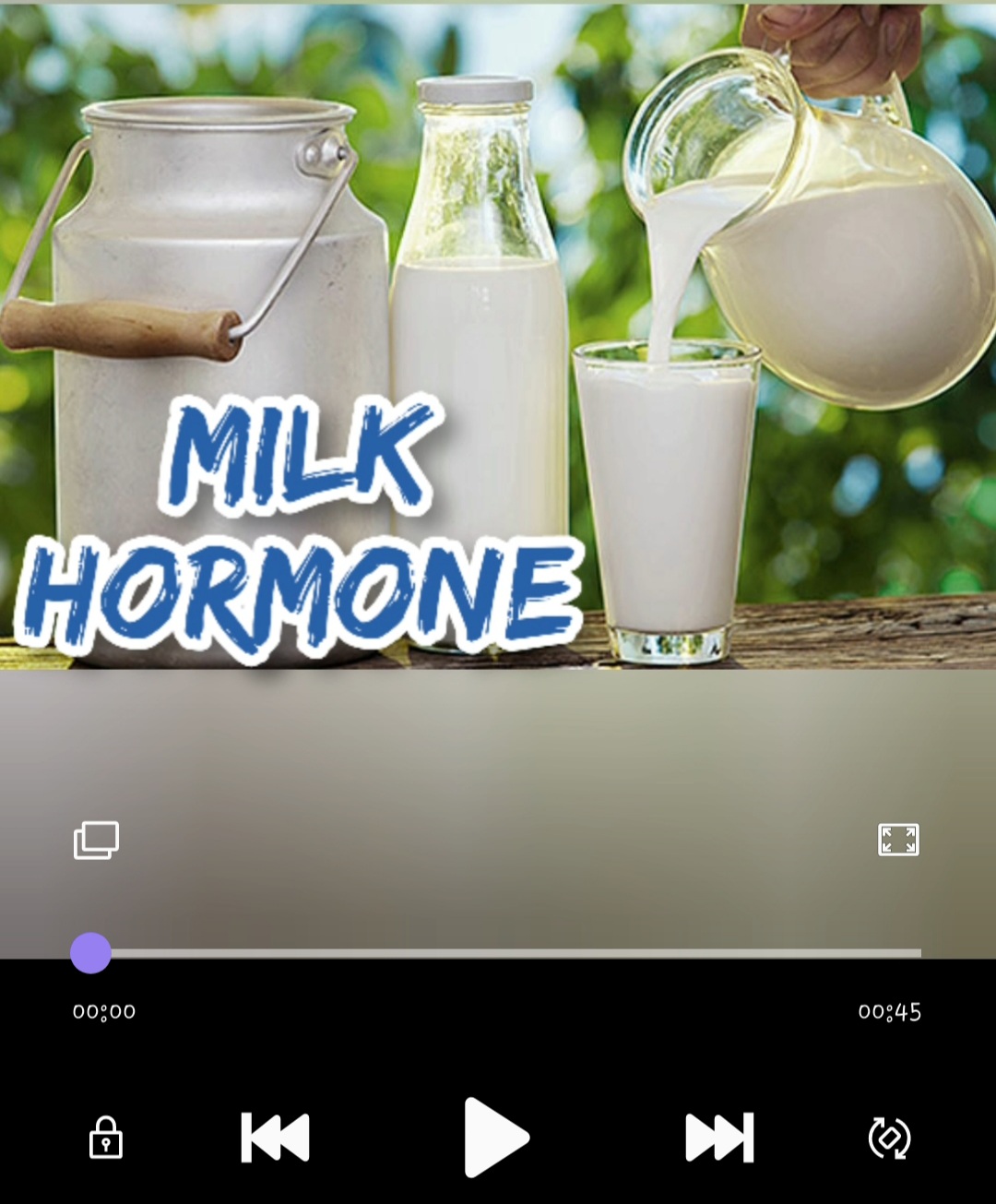 